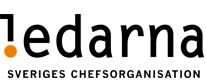 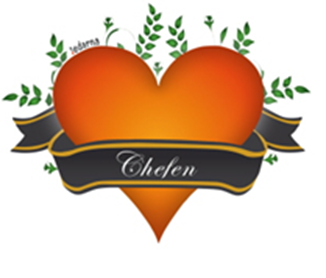 Medlemsinfo 17w09Årsmötet Klubben har nu haft årsmöte och omkring 35 medlemmar deltog. Årsmötet gick bra och den föreslagna dagordningen godkändes. Årsmötet beslutade att höja Ledarnas klubbavgift för Volvo Cars från 16 till 25 kronor i månaden. Vi gör denna höjning för att vi som chefsorganisation ska kunna öka vår närvaro, bredda oss och fokusera ännu mer på chefsfrågor och er situation utifrån att Volvo Cars växer. Vi kommer att bygga upp ett större kontaktnät i företaget med fler företrädare och kontaktombud. Vi kommer även fortsätta utveckla rollen som chef med träffar som lägger vikten på hur chefen har det i sin vardag på Volvo Cars och fler bra medlemsaktiviteter.Lönerevision 2017De lokala förhandlingarna har ännu inte kommit igång eftersom de centrala parterna fortfarande diskuterar 2017 års avtal.
LöneenkätLöneenkäten är nu avslutad och svarsfrekvensen blev 33 procent, 155 av 475 svarade på enkäten. Syftet med enkäten var att ta reda på hur ni upplevt 2016 års lönerevision och resultatet tar vi med oss in i kommande samtal med arbetsgivaren. I svaren kan vi se att nästa 15 procent av våra medlemmar saknar en utvecklingsplan för sitt arbete och/eller sina uppdrag, vilket oroas oss. Fem procent har inte haft lönesamtal med sin närmaste chef där man delgivits sin nya lön. Under mars månad kommer vi att återkomma med en presentation av resultatet av enkäten.Vi har en bra dialog med Ledarna centralt och vi ska nu börja driva frågan djupare med Volvo Cars mot en process som ligger i linje med Ledarnas löneprocess. Det här kommer inte att ske över en natt, men vi måste börja samtala om en mer modern löneprocess där vi inte är beroende av de centrala procentförhandlingarna.Bonus 2016Resultat för EBIT 2016 är 11 miljarder och utifrån det har Volvo Cars beslutat att betala ut en bonus till alla anställda. Det föreslagna beloppet för denna bonus ligger på 17 500 kr per anställd på PVAB.För STVP med målbonus gäller 75 procent av mål nivå.Skandia grupplivförsäkringar för tjänstemän Volvo CarsI detta medlemsutskick medföljer informationen runt Volvo Cars grupplivförsäkringar som vi har genom Skandia. Vi har en positiv trend var det gäller våra vuxenförsäkringar och där har vi fått möjligheten att sänka premien på tre av fyra försäkringar. Tyvärr så ser vi att barnförsäkringen inte visat samma tendens och Skandia är i behov att höja den marginellt.  Som ny tjänsteman på Volvo Cars erbjuds man ett basutbud om fyra försäkringar (Livförsäkring 15 pbb, Sjukförsäkring, Trygghetskapital 10pbb och Olycksfall vuxen). Utöver detta så får man själv bygga på sig de försäkringsbehov man ser sig behöva. Glöm inte att se över ditt försäkringsskydd när din situation förändras, då detta inte sker automatiskt. De nya premierna börja gälla från den 1 april 2017.Kränkande särbehandling av Volvo Cars företagspolicyFöretaget fokuserar mycket kring fråga om kränkande särbehandling. Ledarnas styrelse på Volvo Cars har genomgått en utbildning för att ha samsyn på de områden som detta berör. Vi bifogar även ett mycket bra material om företagets policy runt kränkande särbehandling som vi rekommenderar att du läser igenom. Tala gärna med din HRBP för att få hjälp på ditt avsnitt att gå igenom just Volvo Cars Policy kränkande särbehandling med din enhet. Ordförande har ordetJag vill också passa på att tack Robert Löfgren för alla år som han varit med i styrelsen och önska honom lycka till med sina vardagliga arbetsuppgifter nu när han lämnar oss. Robert kommer att ersättas av Anders Myrberg som suppleant i styrelsen. Jag har sedan förra månadsbrevet besökt medlemmar på TA och TB skiften och Design avdelningen. Det är alltid kul att träffa er och diskutera de frågor som berör er som chefer på era avsnitt.Fortsätt att boka in mig på era avsnitt för att diskutera de frågor som ni ser berör era medlemmar idag. Kontakta gärna er Ledarna kontakt på ert avsnitt så hjälper de er med att planera in möten med mig. Ju oftare jag träffa er ute på era avdelningar ju mer kan jag förstå och hjälpa till i de frågor som berör er vardag. Så ring eller maila mig vid alla typer av frågor, exempelvis vid situationer och chefsfrågor som man kanske inte vill ta i sin egen organisation. Peter Storm,ordförande för Ledarna i GBG på Volvo Cars0708-20 90 36peter.storm@volvocars.com  